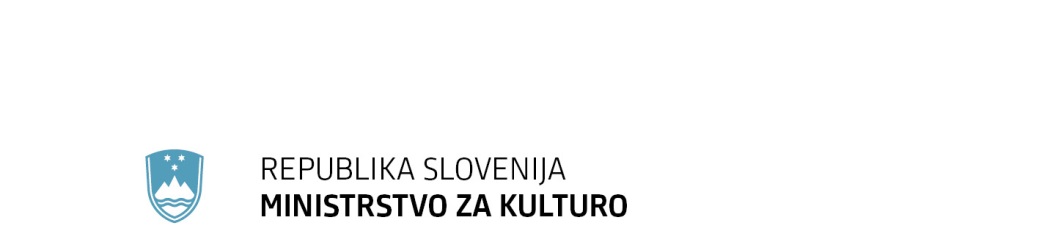 Maistrova ulica 10, 1000 Ljubljana	T: 01 369 59 00	F: 01 369 59 01	E: gp.mk@gov.si	www.mk.gov.siPREDLOG Na podlagi petega odstavka 31. člena Zakona o izvrševanju proračunov Republike Slovenije za leti 2020 in 2021 (Uradni list RS, št. 75/19) je Vlada RS na redni seji, dne……, sprejela naslednji:S K L E PV veljavni Načrt razvojnih programov 2020-2023 se skladno s prilogo uvrsti 21 projektov, in sicer: 3340-20-0084 - Igrani celovečerni film Bodi bog z nami, 3340-20-0085 - Igrani celovečerni film Bog obstaja, ime ji je Petrunija, 3340-20-0087 - Igrani celovečerni film Dedek gre na jug, 3340-20-0088 - Dokumentarni film Fiume o morte, 3340-20-0089 - Igrani celovečerni film Gym, 3340-20-0092 - Igrani celovečerni film Modelar, 3340-20-0093 - Igrani celovečerni film Oče, 3340-20-0094 - Igrani celovečerni film Nebesa, 3340-20-0095 - Igrani celovečerni film Inventura, 3340-20-0096 - Igrani celovečerni film Jezdeca, 3340-20-0097 - Igrani celovečerni film Zbudi me, 3340-20-0098 - Igrani celovečerni film Sin, 3340-20-0099 - Dokumentarni film Krvno maščevanje, 3340-20-0100 - Igrani celovečerni film Zastoj (Nočni kvartet), 3340-20-0101 -  Igrani celovečerni film Šterkiada, 3340-20-0102 - Igrani celovečerni film Kapa, 3340-20-0104 - Animirani kratki film (Ne)zaželjene reči: Včerajšnji časopis, 3340-20-0106 - Celovečerni igrani film Razpoka v ledu, 3340-20-0107 -Celovečerni igrani film Metuzalem, 3340-20-0108 - Celovečerni igrani film Majka Mara in 3340-20-0109 - Celovečerni dokumentarni film KeutschachHodiše.                                    dr. Božo Predalič                                    generalni sekretarPriloge:Sklepi o potrditvi DIIP Obrazci 3Prejmejo:       - Ministrstvo za kulturo       - Ministrstvo za financeOBRAZLOŽITEV:Predlogi 21 projektov (filmov)Projekti 3340-20-0084 - Igrani celovečerni film Bodi bog z nami, 3340-20-0085 - Igrani celovečerni film Bog obstaja, ime ji je Petrunija, 3340-20-0087 - Igrani celovečerni film Dedek gre na jug, 3340-20-0088 - Dokumentarni film Fiume o morte, 3340-20-0089 - Igrani celovečerni film Gym, 3340-20-0092 - Igrani celovečerni film Modelar, 3340-20-0093 - Igrani celovečerni film Oče, 3340-20-0094 - Igrani celovečerni film Nebesa, 3340-20-0095 - Igrani celovečerni film Inventura, 3340-20-0096 - Igrani celovečerni film Jezdeca, 3340-20-0097 - Igrani celovečerni film Zbudi me, 3340-20-0098 - Igrani celovečerni film Sin, 3340-20-0099 - Dokumentarni film Krvno maščevanje, 3340-20-0100 - Igrani celovečerni film Zastoj (Nočni kvartet), 3340-20-0101 -	Igrani celovečerni film Šterkiada, 3340-20-0102 - Igrani celovečerni film Kapa, 3340-20-0104 - Animirani kratki film (Ne)zaželjene reči: Včerajšnji časopis, 3340-20-0106 - Celovečerni igrani film Razpoka v ledu, 3340-20-0107 - Celovečerni igrani film Metuzalem, 3340-20-0108 - Celovečerni igrani film Majka Mara, 3340-20-0109 - Celovečerni dokumentarni film KeutschachHodiše. obsegajo finančno podporo filmom oziroma avdiovizualnim delom, za izvajanje česar je ustanovljen Slovenski filmski center, javna agencija Republike Slovenije (v nadaljevanju: SFC) ter za katere ima podlago v Zakonu o Slovenskem filmskem centru, javni agenciji Republike Slovenije (Uradni list RS, št. 77/10, 40/12 – ZUJF, 19/14 – odl. US, 63/16 in 31/18; v nadaljevanju: ZSFCJA). Za izvajanje navedenih projektov v obdobju 1. 1. 2020 – 31. 12. 2021 so predvidena proračunska sredstva v skupni višini 2.622.300,25 EUR v obdobju 2020-2021.Projekti so bili na podlagi določb Zakona o Slovenskem filmskem centru, javni agenciji Republike Slovenije ter Pravilnika o izvedbi postopka izbire projektov in programov, pogojih in merilih za izbor projektov in programov ter postopku sklepanja pogodb, vsebine pogodb in načinu nadzora nad izvajanjem pogodb Slovenskega filmskega centra, javne agencije Republike Slovenije (Uradni list RS, št. 43/17 in 27/19; v nadaljevanju Pravilnik) izbrani na javnih razpisih oziroma javnih pozivih. Namen projektov:Namen sofinanciranja filmskih in avdiovizualnih projektov je spodbujanje ustvarjalnosti in razvoja na filmskem in avdiovizualnem področju v Republiki Sloveniji, ustvarjanje ustreznih pogojev za filmsko, avdiovizualno in kinematografsko dejavnost ter izobraževanje v zvezi s filmsko in avdiovizualno dejavnostjo v Republiki Sloveniji. V skladu s tem namenom zgoraj navedeni Pravilnik poleg postopkov izbire, določa tudi pogoje in merila, skladno s katerimi strokovne komisije ocenjujejo prijavljene projekte in izbrane projekte. Strokovne komisije projekte, ki dosežejo največje število točk, določeno z besedilom razpisa, predlagajo direktorju javne agencije projekte v sofinanciranje. Za področje realizacije so glavna merila ocenjevanja ocena scenarija (univerzalnost, relevantnost in izvirnost teme; struktura in dramaturški potencial scenarija, doslednost karakterizacije likov, pričakovana privlačnost filma za slovenski in evropski oziroma mednarodni kulturni prostor), ocena režiserja, ocena producenta, ocena finančnega načrta ter načrta promocije, distribucije in strategija za dosego ciljnega občinstva za film v Republiki Sloveniji. Za filme, ki nastajajo v manjšinski koprodukciji se še dodatno upoštevajo merila angažiranosti slovenskih soavtorjev, avtorjev prispevkov in igralske zasedbe filma, angažiranost tehničnih zmogljivosti v Republiki Sloveniji ter ocena glavnega producenta in slovenskega producenta.Cilji projektov:Cilj sofinanciranja filmskih projektov je omogočanje kvalitetne filmske in avdiovizualne produkcije v Republiki Sloveniji in sodelovanje slovenskih filmskih ustvarjalcev pri mednarodnih koprodukcijskih projektihSofinanciranje filmskih projektov sovpada s Strategijo Slovenskega filmskega centra, javne agencije, za obdobje 2020-2024, ki si prizadeva za uresničitev posodobitve delovanja v skladu z mednarodnimi trendi v filmski industriji. Strategija zajema temeljna področja prenove in usmeritve z dolgoročnimi cilji agencije, katerih rezultat bo funkcionalno filmsko okolje. V skladu z navedeno strategijo bo cilj teh projektov omogočanje podpornih storitev k umetniškemu ustvarjanju z razvojem filmske kulture, izobraževanjem in filmsko vzgojo, razvoj talentov, dostopnosti in promocije filmskih vsebin.Projekti se financirajo v skladu z veljavno shemo državne pomoči, ki vključuje tudi kazalnike rezultatov. Kazalniki za filmske projekte so določeni s shemo državne pomoči št. BE01-2399342-2016 Spodbujanje filmske produkcije, in sicer gre za povprečno gledanost slovenskih filmov na ozemlju Republike Slovenije, število odkupljenih filmov, financiranih z javnimi sredstvi s strani izdajateljev televizijskih medijev in število filmov, udeleženih na izbranih mednarodnih filmskih festivalih.Vrednost projektov:Celotna vrednost projektov znaša 20.508.190,25 EUR. Slovenski filmski center bo iz državnega proračuna projekte financiral v višini 2.622.300,25 EUR od tega 1.559.623,50 EUR v letu 2020 in 1.062.676,75 EUR v letu 2021. Sredstva za ta namen so v proračunu Ministrstva za kulturo zagotovljena na proračunski postavki 131127 – Slovenski filmski center. Preostali del bo sofinanciran iz zasebnih sredstev oz. drugih virov.Številka: 61530-23/2019/226Številka: 61530-23/2019/226Ljubljana, 28. 8. 2020Ljubljana, 28. 8. 2020GENERALNI SEKRETARIAT VLADE REPUBLIKE SLOVENIJEgp.gs@gov.siGENERALNI SEKRETARIAT VLADE REPUBLIKE SLOVENIJEgp.gs@gov.siZADEVA: Uvrstitev 21 projektov v veljavni Načrt razvojnih programov 2020-2023 – predlog za obravnavoZADEVA: Uvrstitev 21 projektov v veljavni Načrt razvojnih programov 2020-2023 – predlog za obravnavoZADEVA: Uvrstitev 21 projektov v veljavni Načrt razvojnih programov 2020-2023 – predlog za obravnavoZADEVA: Uvrstitev 21 projektov v veljavni Načrt razvojnih programov 2020-2023 – predlog za obravnavo1. Predlog sklepov vlade:1. Predlog sklepov vlade:1. Predlog sklepov vlade:1. Predlog sklepov vlade:Na podlagi petega odstavka 31. člena Zakona o izvrševanju proračunov Republike Slovenije za leti 2020 in 2021 (Uradni list RS, št. 75/19) je Vlada RS na redni seji, dne……, sprejela naslednjiS K L E P V veljavni Načrt razvojnih programov 2020-2023 se skladno s prilogo uvrsti 21 projektov, in sicer: 3340-20-0084 - Igrani celovečerni film Bodi bog z nami, 3340-20-0085 - Igrani celovečerni film Bog obstaja, ime ji je Petrunija, 3340-20-0087 - Igrani celovečerni film Dedek gre na jug, 3340-20-0088 - Dokumentarni film Fiume o morte, 3340-20-0089 - Igrani celovečerni film Gym, 3340-20-0092 - Igrani celovečerni film Modelar, 3340-20-0093 - Igrani celovečerni film Oče, 3340-20-0094 - Igrani celovečerni film Nebesa, 3340-20-0095 - Igrani celovečerni film Inventura, 3340-20-0096 - Igrani celovečerni film Jezdeca, 3340-20-0097 - Igrani celovečerni film Zbudi me, 3340-20-0098 - Igrani celovečerni film Sin, 3340-20-0099 - Dokumentarni film Krvno maščevanje, 3340-20-0100 - Igrani celovečerni film Zastoj (Nočni kvartet), 3340-20-0101 -  Igrani celovečerni film Šterkiada, 3340-20-0102 - Igrani celovečerni film Kapa, 3340-20-0104 - Animirani kratki film (Ne)zaželjene reči: Včerajšnji časopis, 3340-20-0106 - Celovečerni igrani film Razpoka v ledu, 3340-20-0107 -Celovečerni igrani film Metuzalem, 3340-20-0108 - Celovečerni igrani film Majka Mara in 3340-20-0109 - Celovečerni dokumentarni film KeutschachHodiše.                                                                                                 Dr. Božo Predalič                                                                                                 Generalni sekretarPriloge:Mnenje Ministrstva za finance.Sklepi o potrditvi DIIP Obrazci 3Prejmejo:       - Ministrstvo za kulturo       - Ministrstvo za financeNa podlagi petega odstavka 31. člena Zakona o izvrševanju proračunov Republike Slovenije za leti 2020 in 2021 (Uradni list RS, št. 75/19) je Vlada RS na redni seji, dne……, sprejela naslednjiS K L E P V veljavni Načrt razvojnih programov 2020-2023 se skladno s prilogo uvrsti 21 projektov, in sicer: 3340-20-0084 - Igrani celovečerni film Bodi bog z nami, 3340-20-0085 - Igrani celovečerni film Bog obstaja, ime ji je Petrunija, 3340-20-0087 - Igrani celovečerni film Dedek gre na jug, 3340-20-0088 - Dokumentarni film Fiume o morte, 3340-20-0089 - Igrani celovečerni film Gym, 3340-20-0092 - Igrani celovečerni film Modelar, 3340-20-0093 - Igrani celovečerni film Oče, 3340-20-0094 - Igrani celovečerni film Nebesa, 3340-20-0095 - Igrani celovečerni film Inventura, 3340-20-0096 - Igrani celovečerni film Jezdeca, 3340-20-0097 - Igrani celovečerni film Zbudi me, 3340-20-0098 - Igrani celovečerni film Sin, 3340-20-0099 - Dokumentarni film Krvno maščevanje, 3340-20-0100 - Igrani celovečerni film Zastoj (Nočni kvartet), 3340-20-0101 -  Igrani celovečerni film Šterkiada, 3340-20-0102 - Igrani celovečerni film Kapa, 3340-20-0104 - Animirani kratki film (Ne)zaželjene reči: Včerajšnji časopis, 3340-20-0106 - Celovečerni igrani film Razpoka v ledu, 3340-20-0107 -Celovečerni igrani film Metuzalem, 3340-20-0108 - Celovečerni igrani film Majka Mara in 3340-20-0109 - Celovečerni dokumentarni film KeutschachHodiše.                                                                                                 Dr. Božo Predalič                                                                                                 Generalni sekretarPriloge:Mnenje Ministrstva za finance.Sklepi o potrditvi DIIP Obrazci 3Prejmejo:       - Ministrstvo za kulturo       - Ministrstvo za financeNa podlagi petega odstavka 31. člena Zakona o izvrševanju proračunov Republike Slovenije za leti 2020 in 2021 (Uradni list RS, št. 75/19) je Vlada RS na redni seji, dne……, sprejela naslednjiS K L E P V veljavni Načrt razvojnih programov 2020-2023 se skladno s prilogo uvrsti 21 projektov, in sicer: 3340-20-0084 - Igrani celovečerni film Bodi bog z nami, 3340-20-0085 - Igrani celovečerni film Bog obstaja, ime ji je Petrunija, 3340-20-0087 - Igrani celovečerni film Dedek gre na jug, 3340-20-0088 - Dokumentarni film Fiume o morte, 3340-20-0089 - Igrani celovečerni film Gym, 3340-20-0092 - Igrani celovečerni film Modelar, 3340-20-0093 - Igrani celovečerni film Oče, 3340-20-0094 - Igrani celovečerni film Nebesa, 3340-20-0095 - Igrani celovečerni film Inventura, 3340-20-0096 - Igrani celovečerni film Jezdeca, 3340-20-0097 - Igrani celovečerni film Zbudi me, 3340-20-0098 - Igrani celovečerni film Sin, 3340-20-0099 - Dokumentarni film Krvno maščevanje, 3340-20-0100 - Igrani celovečerni film Zastoj (Nočni kvartet), 3340-20-0101 -  Igrani celovečerni film Šterkiada, 3340-20-0102 - Igrani celovečerni film Kapa, 3340-20-0104 - Animirani kratki film (Ne)zaželjene reči: Včerajšnji časopis, 3340-20-0106 - Celovečerni igrani film Razpoka v ledu, 3340-20-0107 -Celovečerni igrani film Metuzalem, 3340-20-0108 - Celovečerni igrani film Majka Mara in 3340-20-0109 - Celovečerni dokumentarni film KeutschachHodiše.                                                                                                 Dr. Božo Predalič                                                                                                 Generalni sekretarPriloge:Mnenje Ministrstva za finance.Sklepi o potrditvi DIIP Obrazci 3Prejmejo:       - Ministrstvo za kulturo       - Ministrstvo za financeNa podlagi petega odstavka 31. člena Zakona o izvrševanju proračunov Republike Slovenije za leti 2020 in 2021 (Uradni list RS, št. 75/19) je Vlada RS na redni seji, dne……, sprejela naslednjiS K L E P V veljavni Načrt razvojnih programov 2020-2023 se skladno s prilogo uvrsti 21 projektov, in sicer: 3340-20-0084 - Igrani celovečerni film Bodi bog z nami, 3340-20-0085 - Igrani celovečerni film Bog obstaja, ime ji je Petrunija, 3340-20-0087 - Igrani celovečerni film Dedek gre na jug, 3340-20-0088 - Dokumentarni film Fiume o morte, 3340-20-0089 - Igrani celovečerni film Gym, 3340-20-0092 - Igrani celovečerni film Modelar, 3340-20-0093 - Igrani celovečerni film Oče, 3340-20-0094 - Igrani celovečerni film Nebesa, 3340-20-0095 - Igrani celovečerni film Inventura, 3340-20-0096 - Igrani celovečerni film Jezdeca, 3340-20-0097 - Igrani celovečerni film Zbudi me, 3340-20-0098 - Igrani celovečerni film Sin, 3340-20-0099 - Dokumentarni film Krvno maščevanje, 3340-20-0100 - Igrani celovečerni film Zastoj (Nočni kvartet), 3340-20-0101 -  Igrani celovečerni film Šterkiada, 3340-20-0102 - Igrani celovečerni film Kapa, 3340-20-0104 - Animirani kratki film (Ne)zaželjene reči: Včerajšnji časopis, 3340-20-0106 - Celovečerni igrani film Razpoka v ledu, 3340-20-0107 -Celovečerni igrani film Metuzalem, 3340-20-0108 - Celovečerni igrani film Majka Mara in 3340-20-0109 - Celovečerni dokumentarni film KeutschachHodiše.                                                                                                 Dr. Božo Predalič                                                                                                 Generalni sekretarPriloge:Mnenje Ministrstva za finance.Sklepi o potrditvi DIIP Obrazci 3Prejmejo:       - Ministrstvo za kulturo       - Ministrstvo za finance2. Predlog za obravnavo predloga zakona po nujnem ali skrajšanem postopku v državnem zboru z obrazložitvijo razlogov:2. Predlog za obravnavo predloga zakona po nujnem ali skrajšanem postopku v državnem zboru z obrazložitvijo razlogov:2. Predlog za obravnavo predloga zakona po nujnem ali skrajšanem postopku v državnem zboru z obrazložitvijo razlogov:2. Predlog za obravnavo predloga zakona po nujnem ali skrajšanem postopku v državnem zboru z obrazložitvijo razlogov:////3.a Osebe, odgovorne za strokovno pripravo in usklajenost gradiva:3.a Osebe, odgovorne za strokovno pripravo in usklajenost gradiva:3.a Osebe, odgovorne za strokovno pripravo in usklajenost gradiva:3.a Osebe, odgovorne za strokovno pripravo in usklajenost gradiva:Irena Ostrouška, sekretarka, Direktorat za medijeIrena Ostrouška, sekretarka, Direktorat za medijeIrena Ostrouška, sekretarka, Direktorat za medijeIrena Ostrouška, sekretarka, Direktorat za medije3.b Zunanji strokovnjaki, ki so sodelovali pri pripravi dela ali celotnega gradiva:3.b Zunanji strokovnjaki, ki so sodelovali pri pripravi dela ali celotnega gradiva:3.b Zunanji strokovnjaki, ki so sodelovali pri pripravi dela ali celotnega gradiva:3.b Zunanji strokovnjaki, ki so sodelovali pri pripravi dela ali celotnega gradiva:////4. Predstavniki vlade, ki bodo sodelovali pri delu državnega zbora:4. Predstavniki vlade, ki bodo sodelovali pri delu državnega zbora:4. Predstavniki vlade, ki bodo sodelovali pri delu državnega zbora:4. Predstavniki vlade, ki bodo sodelovali pri delu državnega zbora:////5. Kratek povzetek gradiva:5. Kratek povzetek gradiva:5. Kratek povzetek gradiva:5. Kratek povzetek gradiva:////6. Presoja posledic za:6. Presoja posledic za:6. Presoja posledic za:6. Presoja posledic za:a)javnofinančna sredstva nad 40.000 EUR v tekočem in naslednjih treh letihjavnofinančna sredstva nad 40.000 EUR v tekočem in naslednjih treh letihDAb)usklajenost slovenskega pravnega reda s pravnim redom Evropske unijeusklajenost slovenskega pravnega reda s pravnim redom Evropske unijeNEc)administrativne poslediceadministrativne poslediceNEč)gospodarstvo, zlasti mala in srednja podjetja ter konkurenčnost podjetijgospodarstvo, zlasti mala in srednja podjetja ter konkurenčnost podjetijNEd)okolje, vključno s prostorskimi in varstvenimi vidikiokolje, vključno s prostorskimi in varstvenimi vidikiNEe)socialno področjesocialno področjeNEf)dokumente razvojnega načrtovanja:nacionalne dokumente razvojnega načrtovanjarazvojne politike na ravni programov po strukturi razvojne klasifikacije programskega proračunarazvojne dokumente Evropske unije in mednarodnih organizacijdokumente razvojnega načrtovanja:nacionalne dokumente razvojnega načrtovanjarazvojne politike na ravni programov po strukturi razvojne klasifikacije programskega proračunarazvojne dokumente Evropske unije in mednarodnih organizacijNE7.a Predstavitev ocene finančnih posledic nad 40.000 EUR:Sredstva za izvedbo projektov so kot transferna sredstva zagotovljena v proračunu Ministrstva za kulturo na proračunski postavki 131127 – Slovenski filmski center. Za izvajanje navedenih projektov v obdobju 1. 1. 2020 – 31. 12. 2021 so predvidena proračunska sredstva v skupni višini 2.622.300,25 EUR. Celotna vrednost projektov pa znaša 20.508.190,25 EUR.7.a Predstavitev ocene finančnih posledic nad 40.000 EUR:Sredstva za izvedbo projektov so kot transferna sredstva zagotovljena v proračunu Ministrstva za kulturo na proračunski postavki 131127 – Slovenski filmski center. Za izvajanje navedenih projektov v obdobju 1. 1. 2020 – 31. 12. 2021 so predvidena proračunska sredstva v skupni višini 2.622.300,25 EUR. Celotna vrednost projektov pa znaša 20.508.190,25 EUR.7.a Predstavitev ocene finančnih posledic nad 40.000 EUR:Sredstva za izvedbo projektov so kot transferna sredstva zagotovljena v proračunu Ministrstva za kulturo na proračunski postavki 131127 – Slovenski filmski center. Za izvajanje navedenih projektov v obdobju 1. 1. 2020 – 31. 12. 2021 so predvidena proračunska sredstva v skupni višini 2.622.300,25 EUR. Celotna vrednost projektov pa znaša 20.508.190,25 EUR.7.a Predstavitev ocene finančnih posledic nad 40.000 EUR:Sredstva za izvedbo projektov so kot transferna sredstva zagotovljena v proračunu Ministrstva za kulturo na proračunski postavki 131127 – Slovenski filmski center. Za izvajanje navedenih projektov v obdobju 1. 1. 2020 – 31. 12. 2021 so predvidena proračunska sredstva v skupni višini 2.622.300,25 EUR. Celotna vrednost projektov pa znaša 20.508.190,25 EUR.I. Ocena finančnih posledic, ki niso načrtovane v sprejetem proračunuI. Ocena finančnih posledic, ki niso načrtovane v sprejetem proračunuI. Ocena finančnih posledic, ki niso načrtovane v sprejetem proračunuI. Ocena finančnih posledic, ki niso načrtovane v sprejetem proračunuI. Ocena finančnih posledic, ki niso načrtovane v sprejetem proračunuI. Ocena finančnih posledic, ki niso načrtovane v sprejetem proračunuI. Ocena finančnih posledic, ki niso načrtovane v sprejetem proračunuI. Ocena finančnih posledic, ki niso načrtovane v sprejetem proračunuI. Ocena finančnih posledic, ki niso načrtovane v sprejetem proračunuTekoče leto (t)Tekoče leto (t)t + 1t + 2t + 2t + 2t + 3Predvideno povečanje (+) ali zmanjšanje (–) prihodkov državnega proračuna Predvideno povečanje (+) ali zmanjšanje (–) prihodkov državnega proračuna Predvideno povečanje (+) ali zmanjšanje (–) prihodkov občinskih proračunov Predvideno povečanje (+) ali zmanjšanje (–) prihodkov občinskih proračunov Predvideno povečanje (+) ali zmanjšanje (–) odhodkov državnega proračuna Predvideno povečanje (+) ali zmanjšanje (–) odhodkov državnega proračuna Predvideno povečanje (+) ali zmanjšanje (–) odhodkov občinskih proračunovPredvideno povečanje (+) ali zmanjšanje (–) odhodkov občinskih proračunovPredvideno povečanje (+) ali zmanjšanje (–) obveznosti za druga javnofinančna sredstvaPredvideno povečanje (+) ali zmanjšanje (–) obveznosti za druga javnofinančna sredstvaII. Finančne posledice za državni proračunII. Finančne posledice za državni proračunII. Finančne posledice za državni proračunII. Finančne posledice za državni proračunII. Finančne posledice za državni proračunII. Finančne posledice za državni proračunII. Finančne posledice za državni proračunII. Finančne posledice za državni proračunII. Finančne posledice za državni proračunII.a Pravice porabe za izvedbo predlaganih rešitev so zagotovljene:II.a Pravice porabe za izvedbo predlaganih rešitev so zagotovljene:II.a Pravice porabe za izvedbo predlaganih rešitev so zagotovljene:II.a Pravice porabe za izvedbo predlaganih rešitev so zagotovljene:II.a Pravice porabe za izvedbo predlaganih rešitev so zagotovljene:II.a Pravice porabe za izvedbo predlaganih rešitev so zagotovljene:II.a Pravice porabe za izvedbo predlaganih rešitev so zagotovljene:II.a Pravice porabe za izvedbo predlaganih rešitev so zagotovljene:II.a Pravice porabe za izvedbo predlaganih rešitev so zagotovljene:Ime proračunskega uporabnika Šifra in naziv ukrepa, projektaŠifra in naziv ukrepa, projektaŠifra in naziv proračunske postavkeŠifra in naziv proračunske postavkeZnesek za tekoče leto (t)Znesek za tekoče leto (t)Znesek za tekoče leto (t)Znesek za t + 1Ministrstvo za kulturo3340-20-0084	- Igrani celovečerni film Bodi bog z nami3340-20-0084	- Igrani celovečerni film Bodi bog z nami131127 – Slovenski filmski center131127 – Slovenski filmski center0000Ministrstvo za kulturo3340-20-0085- 	Igrani celovečerni film Bog obstaja, ime ji je Petrunija3340-20-0085- 	Igrani celovečerni film Bog obstaja, ime ji je Petrunija131127 – Slovenski filmski center131127 – Slovenski filmski center0000Ministrstvo za kulturo3340-20-0087	- Igrani celovečerni film Dedek gre na jug3340-20-0087	- Igrani celovečerni film Dedek gre na jug131127 – Slovenski filmski center131127 – Slovenski filmski center0000Ministrstvo za kulturo3340-20-0088 - Dokumentarni film Fiume o morte3340-20-0088 - Dokumentarni film Fiume o morte131127 – Slovenski filmski center131127 – Slovenski filmski center0000Ministrstvo za kulturo3340-20-0089 -	Igrani celovečerni film Gym3340-20-0089 -	Igrani celovečerni film Gym131127 – Slovenski filmski center131127 – Slovenski filmski center0000Ministrstvo za kulturo3340-20-0092 -	Igrani celovečerni film Modelar3340-20-0092 -	Igrani celovečerni film Modelar131127 – Slovenski filmski center131127 – Slovenski filmski center0000Ministrstvo za kulturo3340-20-0093 -	Igrani celovečerni film Oče3340-20-0093 -	Igrani celovečerni film Oče131127 – Slovenski filmski center131127 – Slovenski filmski center0000Ministrstvo za kulturo3340-20-0094 -	Igrani celovečerni film Nebesa3340-20-0094 -	Igrani celovečerni film Nebesa131127 – Slovenski filmski center131127 – Slovenski filmski center0000Ministrstvo za kulturo3340-20-0095 -	Igrani celovečerni film Inventura3340-20-0095 -	Igrani celovečerni film Inventura131127 – Slovenski filmski center131127 – Slovenski filmski center0000Ministrstvo za kulturo3340-20-0096 -	Igrani celovečerni film Jezdeca3340-20-0096 -	Igrani celovečerni film Jezdeca131127 – Slovenski filmski center131127 – Slovenski filmski center0000Ministrstvo za kulturo3340-20-0097 -	Igrani celovečerni film Zbudi me3340-20-0097 -	Igrani celovečerni film Zbudi me131127 – Slovenski filmski center131127 – Slovenski filmski center0000Ministrstvo za kulturo3340-20-0098- 	Igrani celovečerni film Sin3340-20-0098- 	Igrani celovečerni film Sin131127 – Slovenski filmski center131127 – Slovenski filmski center0000Ministrstvo za kulturo3340-20-0099 -Dokumentarni film Krvno maščevanje3340-20-0099 -Dokumentarni film Krvno maščevanje131127 – Slovenski filmski center131127 – Slovenski filmski center0000Ministrstvo za kulturo3340-20-0100 -	Igrani celovečerni film Zastoj (Nočni kvartet)3340-20-0100 -	Igrani celovečerni film Zastoj (Nočni kvartet)131127 – Slovenski filmski center131127 – Slovenski filmski center0000Ministrstvo za kulturo3340-20-0101 -	Igrani celovečerni film Šterkiada3340-20-0101 -	Igrani celovečerni film Šterkiada131127 – Slovenski filmski center131127 – Slovenski filmski center0000Ministrstvo za kulturo3340-20-0102 -	Igrani celovečerni film Kapa3340-20-0102 -	Igrani celovečerni film Kapa131127 – Slovenski filmski center131127 – Slovenski filmski center0000Ministrstvo za kulturo3340-20-0104 -Animirani kratki film (Ne)zaželjene reči: Včerajšnji časopis3340-20-0104 -Animirani kratki film (Ne)zaželjene reči: Včerajšnji časopis131127 – Slovenski filmski center131127 – Slovenski filmski center0000Ministrstvo za kulturo3340-20-0106 -Celovečerni igrani film Razpoka v ledu3340-20-0106 -Celovečerni igrani film Razpoka v ledu131127 – Slovenski filmski center131127 – Slovenski filmski center0000Ministrstvo za kulturo3340-20-0107 -Celovečerni igrani film Metuzalem3340-20-0107 -Celovečerni igrani film Metuzalem131127 – Slovenski filmski center131127 – Slovenski filmski center0000Ministrstvo za kulturo3340-20-0108 -Celovečerni igrani film Majka Mara3340-20-0108 -Celovečerni igrani film Majka Mara131127 – Slovenski filmski center131127 – Slovenski filmski center0000Ministrstvo za kulturo3340-20-0109 -Celovečerni dokumentarni film KeutschachHodiše3340-20-0109 -Celovečerni dokumentarni film KeutschachHodiše131127 – Slovenski filmski center131127 – Slovenski filmski center0000SKUPAJSKUPAJSKUPAJSKUPAJSKUPAJII.b Manjkajoče pravice porabe bodo zagotovljene s prerazporeditvijo:II.b Manjkajoče pravice porabe bodo zagotovljene s prerazporeditvijo:II.b Manjkajoče pravice porabe bodo zagotovljene s prerazporeditvijo:II.b Manjkajoče pravice porabe bodo zagotovljene s prerazporeditvijo:II.b Manjkajoče pravice porabe bodo zagotovljene s prerazporeditvijo:II.b Manjkajoče pravice porabe bodo zagotovljene s prerazporeditvijo:II.b Manjkajoče pravice porabe bodo zagotovljene s prerazporeditvijo:II.b Manjkajoče pravice porabe bodo zagotovljene s prerazporeditvijo:II.b Manjkajoče pravice porabe bodo zagotovljene s prerazporeditvijo:Ime proračunskega uporabnika Šifra in naziv ukrepa, projektaŠifra in naziv ukrepa, projektaŠifra in naziv proračunske postavke Šifra in naziv proračunske postavke Znesek za tekoče leto (t)Znesek za tekoče leto (t)Znesek za tekoče leto (t)Znesek za t + 1 Ministrstvo za kulturo3340-17-0019 Programi v kulturi in mediji3340-17-0019 Programi v kulturi in mediji131127 – Slovenski filmski center131127 – Slovenski filmski center1.559.623,501.559.623,501.559.623,501.062.656,75SKUPAJSKUPAJSKUPAJSKUPAJSKUPAJII.c Načrtovana nadomestitev zmanjšanih prihodkov in povečanih odhodkov proračuna:II.c Načrtovana nadomestitev zmanjšanih prihodkov in povečanih odhodkov proračuna:II.c Načrtovana nadomestitev zmanjšanih prihodkov in povečanih odhodkov proračuna:II.c Načrtovana nadomestitev zmanjšanih prihodkov in povečanih odhodkov proračuna:II.c Načrtovana nadomestitev zmanjšanih prihodkov in povečanih odhodkov proračuna:II.c Načrtovana nadomestitev zmanjšanih prihodkov in povečanih odhodkov proračuna:II.c Načrtovana nadomestitev zmanjšanih prihodkov in povečanih odhodkov proračuna:II.c Načrtovana nadomestitev zmanjšanih prihodkov in povečanih odhodkov proračuna:II.c Načrtovana nadomestitev zmanjšanih prihodkov in povečanih odhodkov proračuna:Novi prihodkiNovi prihodkiNovi prihodkiZnesek za t + 1Znesek za t + 1Znesek za t + 1SKUPAJSKUPAJSKUPAJOBRAZLOŽITEV:Ocena finančnih posledic, ki niso načrtovane v sprejetem proračunuV zvezi s predlaganim vladnim gradivom se navedejo predvidene spremembe (povečanje, zmanjšanje):prihodkov državnega proračuna in občinskih proračunov,odhodkov državnega proračuna, ki niso načrtovani na ukrepih oziroma projektih sprejetih proračunov,obveznosti za druga javnofinančna sredstva (drugi viri), ki niso načrtovana na ukrepih oziroma projektih sprejetih proračunov.Finančne posledice za državni proračunPrikazane morajo biti finančne posledice za državni proračun, ki so na proračunskih postavkah načrtovane v dinamiki projektov oziroma ukrepov:II.a Pravice porabe za izvedbo predlaganih rešitev so zagotovljene:Navedejo se proračunski uporabnik, ki financira projekt oziroma ukrep; projekt oziroma ukrep, s katerim se bodo dosegli cilji vladnega gradiva, in proračunske postavke (kot proračunski vir financiranja), na katerih so v celoti ali delno zagotovljene pravice porabe (v tem primeru je nujna povezava s točko II.b). Pri uvrstitvi novega projekta oziroma ukrepa v načrt razvojnih programov se navedejo:proračunski uporabnik, ki bo financiral novi projekt oziroma ukrep,projekt oziroma ukrep, s katerim se bodo dosegli cilji vladnega gradiva, in proračunske postavke.Za zagotovitev pravic porabe na proračunskih postavkah, s katerih se bo financiral novi projekt oziroma ukrep, je treba izpolniti tudi točko II.b, saj je za novi projekt oziroma ukrep mogoče zagotoviti pravice porabe le s prerazporeditvijo s proračunskih postavk, s katerih se financirajo že sprejeti oziroma veljavni projekti in ukrepi.II.b Manjkajoče pravice porabe bodo zagotovljene s prerazporeditvijo:Navedejo se proračunski uporabniki, sprejeti (veljavni) ukrepi oziroma projekti, ki jih proračunski uporabnik izvaja, in proračunske postavke tega proračunskega uporabnika, ki so v dinamiki teh projektov oziroma ukrepov ter s katerih se bodo s prerazporeditvijo zagotovile pravice porabe za dodatne aktivnosti pri obstoječih projektih oziroma ukrepih ali novih projektih oziroma ukrepih, navedenih v točki II.a.II.c Načrtovana nadomestitev zmanjšanih prihodkov in povečanih odhodkov proračuna:Če se povečani odhodki (pravice porabe) ne bodo zagotovili tako, kot je določeno v točkah II.a in II.b, je povečanje odhodkov in izdatkov proračuna mogoče na podlagi zakona, ki ureja izvrševanje državnega proračuna (npr. priliv namenskih sredstev EU). Ukrepanje ob zmanjšanju prihodkov in prejemkov proračuna je določeno z zakonom, ki ureja javne finance, in zakonom, ki ureja izvrševanje državnega proračuna.OBRAZLOŽITEV:Ocena finančnih posledic, ki niso načrtovane v sprejetem proračunuV zvezi s predlaganim vladnim gradivom se navedejo predvidene spremembe (povečanje, zmanjšanje):prihodkov državnega proračuna in občinskih proračunov,odhodkov državnega proračuna, ki niso načrtovani na ukrepih oziroma projektih sprejetih proračunov,obveznosti za druga javnofinančna sredstva (drugi viri), ki niso načrtovana na ukrepih oziroma projektih sprejetih proračunov.Finančne posledice za državni proračunPrikazane morajo biti finančne posledice za državni proračun, ki so na proračunskih postavkah načrtovane v dinamiki projektov oziroma ukrepov:II.a Pravice porabe za izvedbo predlaganih rešitev so zagotovljene:Navedejo se proračunski uporabnik, ki financira projekt oziroma ukrep; projekt oziroma ukrep, s katerim se bodo dosegli cilji vladnega gradiva, in proračunske postavke (kot proračunski vir financiranja), na katerih so v celoti ali delno zagotovljene pravice porabe (v tem primeru je nujna povezava s točko II.b). Pri uvrstitvi novega projekta oziroma ukrepa v načrt razvojnih programov se navedejo:proračunski uporabnik, ki bo financiral novi projekt oziroma ukrep,projekt oziroma ukrep, s katerim se bodo dosegli cilji vladnega gradiva, in proračunske postavke.Za zagotovitev pravic porabe na proračunskih postavkah, s katerih se bo financiral novi projekt oziroma ukrep, je treba izpolniti tudi točko II.b, saj je za novi projekt oziroma ukrep mogoče zagotoviti pravice porabe le s prerazporeditvijo s proračunskih postavk, s katerih se financirajo že sprejeti oziroma veljavni projekti in ukrepi.II.b Manjkajoče pravice porabe bodo zagotovljene s prerazporeditvijo:Navedejo se proračunski uporabniki, sprejeti (veljavni) ukrepi oziroma projekti, ki jih proračunski uporabnik izvaja, in proračunske postavke tega proračunskega uporabnika, ki so v dinamiki teh projektov oziroma ukrepov ter s katerih se bodo s prerazporeditvijo zagotovile pravice porabe za dodatne aktivnosti pri obstoječih projektih oziroma ukrepih ali novih projektih oziroma ukrepih, navedenih v točki II.a.II.c Načrtovana nadomestitev zmanjšanih prihodkov in povečanih odhodkov proračuna:Če se povečani odhodki (pravice porabe) ne bodo zagotovili tako, kot je določeno v točkah II.a in II.b, je povečanje odhodkov in izdatkov proračuna mogoče na podlagi zakona, ki ureja izvrševanje državnega proračuna (npr. priliv namenskih sredstev EU). Ukrepanje ob zmanjšanju prihodkov in prejemkov proračuna je določeno z zakonom, ki ureja javne finance, in zakonom, ki ureja izvrševanje državnega proračuna.OBRAZLOŽITEV:Ocena finančnih posledic, ki niso načrtovane v sprejetem proračunuV zvezi s predlaganim vladnim gradivom se navedejo predvidene spremembe (povečanje, zmanjšanje):prihodkov državnega proračuna in občinskih proračunov,odhodkov državnega proračuna, ki niso načrtovani na ukrepih oziroma projektih sprejetih proračunov,obveznosti za druga javnofinančna sredstva (drugi viri), ki niso načrtovana na ukrepih oziroma projektih sprejetih proračunov.Finančne posledice za državni proračunPrikazane morajo biti finančne posledice za državni proračun, ki so na proračunskih postavkah načrtovane v dinamiki projektov oziroma ukrepov:II.a Pravice porabe za izvedbo predlaganih rešitev so zagotovljene:Navedejo se proračunski uporabnik, ki financira projekt oziroma ukrep; projekt oziroma ukrep, s katerim se bodo dosegli cilji vladnega gradiva, in proračunske postavke (kot proračunski vir financiranja), na katerih so v celoti ali delno zagotovljene pravice porabe (v tem primeru je nujna povezava s točko II.b). Pri uvrstitvi novega projekta oziroma ukrepa v načrt razvojnih programov se navedejo:proračunski uporabnik, ki bo financiral novi projekt oziroma ukrep,projekt oziroma ukrep, s katerim se bodo dosegli cilji vladnega gradiva, in proračunske postavke.Za zagotovitev pravic porabe na proračunskih postavkah, s katerih se bo financiral novi projekt oziroma ukrep, je treba izpolniti tudi točko II.b, saj je za novi projekt oziroma ukrep mogoče zagotoviti pravice porabe le s prerazporeditvijo s proračunskih postavk, s katerih se financirajo že sprejeti oziroma veljavni projekti in ukrepi.II.b Manjkajoče pravice porabe bodo zagotovljene s prerazporeditvijo:Navedejo se proračunski uporabniki, sprejeti (veljavni) ukrepi oziroma projekti, ki jih proračunski uporabnik izvaja, in proračunske postavke tega proračunskega uporabnika, ki so v dinamiki teh projektov oziroma ukrepov ter s katerih se bodo s prerazporeditvijo zagotovile pravice porabe za dodatne aktivnosti pri obstoječih projektih oziroma ukrepih ali novih projektih oziroma ukrepih, navedenih v točki II.a.II.c Načrtovana nadomestitev zmanjšanih prihodkov in povečanih odhodkov proračuna:Če se povečani odhodki (pravice porabe) ne bodo zagotovili tako, kot je določeno v točkah II.a in II.b, je povečanje odhodkov in izdatkov proračuna mogoče na podlagi zakona, ki ureja izvrševanje državnega proračuna (npr. priliv namenskih sredstev EU). Ukrepanje ob zmanjšanju prihodkov in prejemkov proračuna je določeno z zakonom, ki ureja javne finance, in zakonom, ki ureja izvrševanje državnega proračuna.OBRAZLOŽITEV:Ocena finančnih posledic, ki niso načrtovane v sprejetem proračunuV zvezi s predlaganim vladnim gradivom se navedejo predvidene spremembe (povečanje, zmanjšanje):prihodkov državnega proračuna in občinskih proračunov,odhodkov državnega proračuna, ki niso načrtovani na ukrepih oziroma projektih sprejetih proračunov,obveznosti za druga javnofinančna sredstva (drugi viri), ki niso načrtovana na ukrepih oziroma projektih sprejetih proračunov.Finančne posledice za državni proračunPrikazane morajo biti finančne posledice za državni proračun, ki so na proračunskih postavkah načrtovane v dinamiki projektov oziroma ukrepov:II.a Pravice porabe za izvedbo predlaganih rešitev so zagotovljene:Navedejo se proračunski uporabnik, ki financira projekt oziroma ukrep; projekt oziroma ukrep, s katerim se bodo dosegli cilji vladnega gradiva, in proračunske postavke (kot proračunski vir financiranja), na katerih so v celoti ali delno zagotovljene pravice porabe (v tem primeru je nujna povezava s točko II.b). Pri uvrstitvi novega projekta oziroma ukrepa v načrt razvojnih programov se navedejo:proračunski uporabnik, ki bo financiral novi projekt oziroma ukrep,projekt oziroma ukrep, s katerim se bodo dosegli cilji vladnega gradiva, in proračunske postavke.Za zagotovitev pravic porabe na proračunskih postavkah, s katerih se bo financiral novi projekt oziroma ukrep, je treba izpolniti tudi točko II.b, saj je za novi projekt oziroma ukrep mogoče zagotoviti pravice porabe le s prerazporeditvijo s proračunskih postavk, s katerih se financirajo že sprejeti oziroma veljavni projekti in ukrepi.II.b Manjkajoče pravice porabe bodo zagotovljene s prerazporeditvijo:Navedejo se proračunski uporabniki, sprejeti (veljavni) ukrepi oziroma projekti, ki jih proračunski uporabnik izvaja, in proračunske postavke tega proračunskega uporabnika, ki so v dinamiki teh projektov oziroma ukrepov ter s katerih se bodo s prerazporeditvijo zagotovile pravice porabe za dodatne aktivnosti pri obstoječih projektih oziroma ukrepih ali novih projektih oziroma ukrepih, navedenih v točki II.a.II.c Načrtovana nadomestitev zmanjšanih prihodkov in povečanih odhodkov proračuna:Če se povečani odhodki (pravice porabe) ne bodo zagotovili tako, kot je določeno v točkah II.a in II.b, je povečanje odhodkov in izdatkov proračuna mogoče na podlagi zakona, ki ureja izvrševanje državnega proračuna (npr. priliv namenskih sredstev EU). Ukrepanje ob zmanjšanju prihodkov in prejemkov proračuna je določeno z zakonom, ki ureja javne finance, in zakonom, ki ureja izvrševanje državnega proračuna.OBRAZLOŽITEV:Ocena finančnih posledic, ki niso načrtovane v sprejetem proračunuV zvezi s predlaganim vladnim gradivom se navedejo predvidene spremembe (povečanje, zmanjšanje):prihodkov državnega proračuna in občinskih proračunov,odhodkov državnega proračuna, ki niso načrtovani na ukrepih oziroma projektih sprejetih proračunov,obveznosti za druga javnofinančna sredstva (drugi viri), ki niso načrtovana na ukrepih oziroma projektih sprejetih proračunov.Finančne posledice za državni proračunPrikazane morajo biti finančne posledice za državni proračun, ki so na proračunskih postavkah načrtovane v dinamiki projektov oziroma ukrepov:II.a Pravice porabe za izvedbo predlaganih rešitev so zagotovljene:Navedejo se proračunski uporabnik, ki financira projekt oziroma ukrep; projekt oziroma ukrep, s katerim se bodo dosegli cilji vladnega gradiva, in proračunske postavke (kot proračunski vir financiranja), na katerih so v celoti ali delno zagotovljene pravice porabe (v tem primeru je nujna povezava s točko II.b). Pri uvrstitvi novega projekta oziroma ukrepa v načrt razvojnih programov se navedejo:proračunski uporabnik, ki bo financiral novi projekt oziroma ukrep,projekt oziroma ukrep, s katerim se bodo dosegli cilji vladnega gradiva, in proračunske postavke.Za zagotovitev pravic porabe na proračunskih postavkah, s katerih se bo financiral novi projekt oziroma ukrep, je treba izpolniti tudi točko II.b, saj je za novi projekt oziroma ukrep mogoče zagotoviti pravice porabe le s prerazporeditvijo s proračunskih postavk, s katerih se financirajo že sprejeti oziroma veljavni projekti in ukrepi.II.b Manjkajoče pravice porabe bodo zagotovljene s prerazporeditvijo:Navedejo se proračunski uporabniki, sprejeti (veljavni) ukrepi oziroma projekti, ki jih proračunski uporabnik izvaja, in proračunske postavke tega proračunskega uporabnika, ki so v dinamiki teh projektov oziroma ukrepov ter s katerih se bodo s prerazporeditvijo zagotovile pravice porabe za dodatne aktivnosti pri obstoječih projektih oziroma ukrepih ali novih projektih oziroma ukrepih, navedenih v točki II.a.II.c Načrtovana nadomestitev zmanjšanih prihodkov in povečanih odhodkov proračuna:Če se povečani odhodki (pravice porabe) ne bodo zagotovili tako, kot je določeno v točkah II.a in II.b, je povečanje odhodkov in izdatkov proračuna mogoče na podlagi zakona, ki ureja izvrševanje državnega proračuna (npr. priliv namenskih sredstev EU). Ukrepanje ob zmanjšanju prihodkov in prejemkov proračuna je določeno z zakonom, ki ureja javne finance, in zakonom, ki ureja izvrševanje državnega proračuna.OBRAZLOŽITEV:Ocena finančnih posledic, ki niso načrtovane v sprejetem proračunuV zvezi s predlaganim vladnim gradivom se navedejo predvidene spremembe (povečanje, zmanjšanje):prihodkov državnega proračuna in občinskih proračunov,odhodkov državnega proračuna, ki niso načrtovani na ukrepih oziroma projektih sprejetih proračunov,obveznosti za druga javnofinančna sredstva (drugi viri), ki niso načrtovana na ukrepih oziroma projektih sprejetih proračunov.Finančne posledice za državni proračunPrikazane morajo biti finančne posledice za državni proračun, ki so na proračunskih postavkah načrtovane v dinamiki projektov oziroma ukrepov:II.a Pravice porabe za izvedbo predlaganih rešitev so zagotovljene:Navedejo se proračunski uporabnik, ki financira projekt oziroma ukrep; projekt oziroma ukrep, s katerim se bodo dosegli cilji vladnega gradiva, in proračunske postavke (kot proračunski vir financiranja), na katerih so v celoti ali delno zagotovljene pravice porabe (v tem primeru je nujna povezava s točko II.b). Pri uvrstitvi novega projekta oziroma ukrepa v načrt razvojnih programov se navedejo:proračunski uporabnik, ki bo financiral novi projekt oziroma ukrep,projekt oziroma ukrep, s katerim se bodo dosegli cilji vladnega gradiva, in proračunske postavke.Za zagotovitev pravic porabe na proračunskih postavkah, s katerih se bo financiral novi projekt oziroma ukrep, je treba izpolniti tudi točko II.b, saj je za novi projekt oziroma ukrep mogoče zagotoviti pravice porabe le s prerazporeditvijo s proračunskih postavk, s katerih se financirajo že sprejeti oziroma veljavni projekti in ukrepi.II.b Manjkajoče pravice porabe bodo zagotovljene s prerazporeditvijo:Navedejo se proračunski uporabniki, sprejeti (veljavni) ukrepi oziroma projekti, ki jih proračunski uporabnik izvaja, in proračunske postavke tega proračunskega uporabnika, ki so v dinamiki teh projektov oziroma ukrepov ter s katerih se bodo s prerazporeditvijo zagotovile pravice porabe za dodatne aktivnosti pri obstoječih projektih oziroma ukrepih ali novih projektih oziroma ukrepih, navedenih v točki II.a.II.c Načrtovana nadomestitev zmanjšanih prihodkov in povečanih odhodkov proračuna:Če se povečani odhodki (pravice porabe) ne bodo zagotovili tako, kot je določeno v točkah II.a in II.b, je povečanje odhodkov in izdatkov proračuna mogoče na podlagi zakona, ki ureja izvrševanje državnega proračuna (npr. priliv namenskih sredstev EU). Ukrepanje ob zmanjšanju prihodkov in prejemkov proračuna je določeno z zakonom, ki ureja javne finance, in zakonom, ki ureja izvrševanje državnega proračuna.OBRAZLOŽITEV:Ocena finančnih posledic, ki niso načrtovane v sprejetem proračunuV zvezi s predlaganim vladnim gradivom se navedejo predvidene spremembe (povečanje, zmanjšanje):prihodkov državnega proračuna in občinskih proračunov,odhodkov državnega proračuna, ki niso načrtovani na ukrepih oziroma projektih sprejetih proračunov,obveznosti za druga javnofinančna sredstva (drugi viri), ki niso načrtovana na ukrepih oziroma projektih sprejetih proračunov.Finančne posledice za državni proračunPrikazane morajo biti finančne posledice za državni proračun, ki so na proračunskih postavkah načrtovane v dinamiki projektov oziroma ukrepov:II.a Pravice porabe za izvedbo predlaganih rešitev so zagotovljene:Navedejo se proračunski uporabnik, ki financira projekt oziroma ukrep; projekt oziroma ukrep, s katerim se bodo dosegli cilji vladnega gradiva, in proračunske postavke (kot proračunski vir financiranja), na katerih so v celoti ali delno zagotovljene pravice porabe (v tem primeru je nujna povezava s točko II.b). Pri uvrstitvi novega projekta oziroma ukrepa v načrt razvojnih programov se navedejo:proračunski uporabnik, ki bo financiral novi projekt oziroma ukrep,projekt oziroma ukrep, s katerim se bodo dosegli cilji vladnega gradiva, in proračunske postavke.Za zagotovitev pravic porabe na proračunskih postavkah, s katerih se bo financiral novi projekt oziroma ukrep, je treba izpolniti tudi točko II.b, saj je za novi projekt oziroma ukrep mogoče zagotoviti pravice porabe le s prerazporeditvijo s proračunskih postavk, s katerih se financirajo že sprejeti oziroma veljavni projekti in ukrepi.II.b Manjkajoče pravice porabe bodo zagotovljene s prerazporeditvijo:Navedejo se proračunski uporabniki, sprejeti (veljavni) ukrepi oziroma projekti, ki jih proračunski uporabnik izvaja, in proračunske postavke tega proračunskega uporabnika, ki so v dinamiki teh projektov oziroma ukrepov ter s katerih se bodo s prerazporeditvijo zagotovile pravice porabe za dodatne aktivnosti pri obstoječih projektih oziroma ukrepih ali novih projektih oziroma ukrepih, navedenih v točki II.a.II.c Načrtovana nadomestitev zmanjšanih prihodkov in povečanih odhodkov proračuna:Če se povečani odhodki (pravice porabe) ne bodo zagotovili tako, kot je določeno v točkah II.a in II.b, je povečanje odhodkov in izdatkov proračuna mogoče na podlagi zakona, ki ureja izvrševanje državnega proračuna (npr. priliv namenskih sredstev EU). Ukrepanje ob zmanjšanju prihodkov in prejemkov proračuna je določeno z zakonom, ki ureja javne finance, in zakonom, ki ureja izvrševanje državnega proračuna.OBRAZLOŽITEV:Ocena finančnih posledic, ki niso načrtovane v sprejetem proračunuV zvezi s predlaganim vladnim gradivom se navedejo predvidene spremembe (povečanje, zmanjšanje):prihodkov državnega proračuna in občinskih proračunov,odhodkov državnega proračuna, ki niso načrtovani na ukrepih oziroma projektih sprejetih proračunov,obveznosti za druga javnofinančna sredstva (drugi viri), ki niso načrtovana na ukrepih oziroma projektih sprejetih proračunov.Finančne posledice za državni proračunPrikazane morajo biti finančne posledice za državni proračun, ki so na proračunskih postavkah načrtovane v dinamiki projektov oziroma ukrepov:II.a Pravice porabe za izvedbo predlaganih rešitev so zagotovljene:Navedejo se proračunski uporabnik, ki financira projekt oziroma ukrep; projekt oziroma ukrep, s katerim se bodo dosegli cilji vladnega gradiva, in proračunske postavke (kot proračunski vir financiranja), na katerih so v celoti ali delno zagotovljene pravice porabe (v tem primeru je nujna povezava s točko II.b). Pri uvrstitvi novega projekta oziroma ukrepa v načrt razvojnih programov se navedejo:proračunski uporabnik, ki bo financiral novi projekt oziroma ukrep,projekt oziroma ukrep, s katerim se bodo dosegli cilji vladnega gradiva, in proračunske postavke.Za zagotovitev pravic porabe na proračunskih postavkah, s katerih se bo financiral novi projekt oziroma ukrep, je treba izpolniti tudi točko II.b, saj je za novi projekt oziroma ukrep mogoče zagotoviti pravice porabe le s prerazporeditvijo s proračunskih postavk, s katerih se financirajo že sprejeti oziroma veljavni projekti in ukrepi.II.b Manjkajoče pravice porabe bodo zagotovljene s prerazporeditvijo:Navedejo se proračunski uporabniki, sprejeti (veljavni) ukrepi oziroma projekti, ki jih proračunski uporabnik izvaja, in proračunske postavke tega proračunskega uporabnika, ki so v dinamiki teh projektov oziroma ukrepov ter s katerih se bodo s prerazporeditvijo zagotovile pravice porabe za dodatne aktivnosti pri obstoječih projektih oziroma ukrepih ali novih projektih oziroma ukrepih, navedenih v točki II.a.II.c Načrtovana nadomestitev zmanjšanih prihodkov in povečanih odhodkov proračuna:Če se povečani odhodki (pravice porabe) ne bodo zagotovili tako, kot je določeno v točkah II.a in II.b, je povečanje odhodkov in izdatkov proračuna mogoče na podlagi zakona, ki ureja izvrševanje državnega proračuna (npr. priliv namenskih sredstev EU). Ukrepanje ob zmanjšanju prihodkov in prejemkov proračuna je določeno z zakonom, ki ureja javne finance, in zakonom, ki ureja izvrševanje državnega proračuna.OBRAZLOŽITEV:Ocena finančnih posledic, ki niso načrtovane v sprejetem proračunuV zvezi s predlaganim vladnim gradivom se navedejo predvidene spremembe (povečanje, zmanjšanje):prihodkov državnega proračuna in občinskih proračunov,odhodkov državnega proračuna, ki niso načrtovani na ukrepih oziroma projektih sprejetih proračunov,obveznosti za druga javnofinančna sredstva (drugi viri), ki niso načrtovana na ukrepih oziroma projektih sprejetih proračunov.Finančne posledice za državni proračunPrikazane morajo biti finančne posledice za državni proračun, ki so na proračunskih postavkah načrtovane v dinamiki projektov oziroma ukrepov:II.a Pravice porabe za izvedbo predlaganih rešitev so zagotovljene:Navedejo se proračunski uporabnik, ki financira projekt oziroma ukrep; projekt oziroma ukrep, s katerim se bodo dosegli cilji vladnega gradiva, in proračunske postavke (kot proračunski vir financiranja), na katerih so v celoti ali delno zagotovljene pravice porabe (v tem primeru je nujna povezava s točko II.b). Pri uvrstitvi novega projekta oziroma ukrepa v načrt razvojnih programov se navedejo:proračunski uporabnik, ki bo financiral novi projekt oziroma ukrep,projekt oziroma ukrep, s katerim se bodo dosegli cilji vladnega gradiva, in proračunske postavke.Za zagotovitev pravic porabe na proračunskih postavkah, s katerih se bo financiral novi projekt oziroma ukrep, je treba izpolniti tudi točko II.b, saj je za novi projekt oziroma ukrep mogoče zagotoviti pravice porabe le s prerazporeditvijo s proračunskih postavk, s katerih se financirajo že sprejeti oziroma veljavni projekti in ukrepi.II.b Manjkajoče pravice porabe bodo zagotovljene s prerazporeditvijo:Navedejo se proračunski uporabniki, sprejeti (veljavni) ukrepi oziroma projekti, ki jih proračunski uporabnik izvaja, in proračunske postavke tega proračunskega uporabnika, ki so v dinamiki teh projektov oziroma ukrepov ter s katerih se bodo s prerazporeditvijo zagotovile pravice porabe za dodatne aktivnosti pri obstoječih projektih oziroma ukrepih ali novih projektih oziroma ukrepih, navedenih v točki II.a.II.c Načrtovana nadomestitev zmanjšanih prihodkov in povečanih odhodkov proračuna:Če se povečani odhodki (pravice porabe) ne bodo zagotovili tako, kot je določeno v točkah II.a in II.b, je povečanje odhodkov in izdatkov proračuna mogoče na podlagi zakona, ki ureja izvrševanje državnega proračuna (npr. priliv namenskih sredstev EU). Ukrepanje ob zmanjšanju prihodkov in prejemkov proračuna je določeno z zakonom, ki ureja javne finance, in zakonom, ki ureja izvrševanje državnega proračuna.7.b Predstavitev ocene finančnih posledic pod 40.000 EUR:(Samo če izberete NE pod točko 6.a.)Kratka obrazložitev7.b Predstavitev ocene finančnih posledic pod 40.000 EUR:(Samo če izberete NE pod točko 6.a.)Kratka obrazložitev7.b Predstavitev ocene finančnih posledic pod 40.000 EUR:(Samo če izberete NE pod točko 6.a.)Kratka obrazložitev7.b Predstavitev ocene finančnih posledic pod 40.000 EUR:(Samo če izberete NE pod točko 6.a.)Kratka obrazložitev7.b Predstavitev ocene finančnih posledic pod 40.000 EUR:(Samo če izberete NE pod točko 6.a.)Kratka obrazložitev7.b Predstavitev ocene finančnih posledic pod 40.000 EUR:(Samo če izberete NE pod točko 6.a.)Kratka obrazložitev7.b Predstavitev ocene finančnih posledic pod 40.000 EUR:(Samo če izberete NE pod točko 6.a.)Kratka obrazložitev7.b Predstavitev ocene finančnih posledic pod 40.000 EUR:(Samo če izberete NE pod točko 6.a.)Kratka obrazložitev7.b Predstavitev ocene finančnih posledic pod 40.000 EUR:(Samo če izberete NE pod točko 6.a.)Kratka obrazložitev8. Predstavitev sodelovanja z združenji občin:8. Predstavitev sodelovanja z združenji občin:8. Predstavitev sodelovanja z združenji občin:8. Predstavitev sodelovanja z združenji občin:8. Predstavitev sodelovanja z združenji občin:8. Predstavitev sodelovanja z združenji občin:8. Predstavitev sodelovanja z združenji občin:8. Predstavitev sodelovanja z združenji občin:8. Predstavitev sodelovanja z združenji občin:Vsebina predloženega gradiva (predpisa) vpliva na:pristojnosti občin,delovanje občin,financiranje občin.Vsebina predloženega gradiva (predpisa) vpliva na:pristojnosti občin,delovanje občin,financiranje občin.Vsebina predloženega gradiva (predpisa) vpliva na:pristojnosti občin,delovanje občin,financiranje občin.Vsebina predloženega gradiva (predpisa) vpliva na:pristojnosti občin,delovanje občin,financiranje občin.Vsebina predloženega gradiva (predpisa) vpliva na:pristojnosti občin,delovanje občin,financiranje občin.Vsebina predloženega gradiva (predpisa) vpliva na:pristojnosti občin,delovanje občin,financiranje občin.Vsebina predloženega gradiva (predpisa) vpliva na:pristojnosti občin,delovanje občin,financiranje občin.NENEGradivo (predpis) je bilo poslano v mnenje: Skupnosti občin Slovenije SOS: DA/NEZdruženju občin Slovenije ZOS: DA/NEZdruženju mestnih občin Slovenije ZMOS: DA/NEPredlogi in pripombe združenj so bili upoštevani:v celoti,večinoma,delno,niso bili upoštevani.Bistveni predlogi in pripombe, ki niso bili upoštevani.Gradivo (predpis) je bilo poslano v mnenje: Skupnosti občin Slovenije SOS: DA/NEZdruženju občin Slovenije ZOS: DA/NEZdruženju mestnih občin Slovenije ZMOS: DA/NEPredlogi in pripombe združenj so bili upoštevani:v celoti,večinoma,delno,niso bili upoštevani.Bistveni predlogi in pripombe, ki niso bili upoštevani.Gradivo (predpis) je bilo poslano v mnenje: Skupnosti občin Slovenije SOS: DA/NEZdruženju občin Slovenije ZOS: DA/NEZdruženju mestnih občin Slovenije ZMOS: DA/NEPredlogi in pripombe združenj so bili upoštevani:v celoti,večinoma,delno,niso bili upoštevani.Bistveni predlogi in pripombe, ki niso bili upoštevani.Gradivo (predpis) je bilo poslano v mnenje: Skupnosti občin Slovenije SOS: DA/NEZdruženju občin Slovenije ZOS: DA/NEZdruženju mestnih občin Slovenije ZMOS: DA/NEPredlogi in pripombe združenj so bili upoštevani:v celoti,večinoma,delno,niso bili upoštevani.Bistveni predlogi in pripombe, ki niso bili upoštevani.Gradivo (predpis) je bilo poslano v mnenje: Skupnosti občin Slovenije SOS: DA/NEZdruženju občin Slovenije ZOS: DA/NEZdruženju mestnih občin Slovenije ZMOS: DA/NEPredlogi in pripombe združenj so bili upoštevani:v celoti,večinoma,delno,niso bili upoštevani.Bistveni predlogi in pripombe, ki niso bili upoštevani.Gradivo (predpis) je bilo poslano v mnenje: Skupnosti občin Slovenije SOS: DA/NEZdruženju občin Slovenije ZOS: DA/NEZdruženju mestnih občin Slovenije ZMOS: DA/NEPredlogi in pripombe združenj so bili upoštevani:v celoti,večinoma,delno,niso bili upoštevani.Bistveni predlogi in pripombe, ki niso bili upoštevani.Gradivo (predpis) je bilo poslano v mnenje: Skupnosti občin Slovenije SOS: DA/NEZdruženju občin Slovenije ZOS: DA/NEZdruženju mestnih občin Slovenije ZMOS: DA/NEPredlogi in pripombe združenj so bili upoštevani:v celoti,večinoma,delno,niso bili upoštevani.Bistveni predlogi in pripombe, ki niso bili upoštevani.Gradivo (predpis) je bilo poslano v mnenje: Skupnosti občin Slovenije SOS: DA/NEZdruženju občin Slovenije ZOS: DA/NEZdruženju mestnih občin Slovenije ZMOS: DA/NEPredlogi in pripombe združenj so bili upoštevani:v celoti,večinoma,delno,niso bili upoštevani.Bistveni predlogi in pripombe, ki niso bili upoštevani.Gradivo (predpis) je bilo poslano v mnenje: Skupnosti občin Slovenije SOS: DA/NEZdruženju občin Slovenije ZOS: DA/NEZdruženju mestnih občin Slovenije ZMOS: DA/NEPredlogi in pripombe združenj so bili upoštevani:v celoti,večinoma,delno,niso bili upoštevani.Bistveni predlogi in pripombe, ki niso bili upoštevani.9. Predstavitev sodelovanja javnosti:9. Predstavitev sodelovanja javnosti:9. Predstavitev sodelovanja javnosti:9. Predstavitev sodelovanja javnosti:9. Predstavitev sodelovanja javnosti:9. Predstavitev sodelovanja javnosti:9. Predstavitev sodelovanja javnosti:9. Predstavitev sodelovanja javnosti:9. Predstavitev sodelovanja javnosti:Gradivo je bilo predhodno objavljeno na spletni strani predlagatelja:Gradivo je bilo predhodno objavljeno na spletni strani predlagatelja:Gradivo je bilo predhodno objavljeno na spletni strani predlagatelja:Gradivo je bilo predhodno objavljeno na spletni strani predlagatelja:Gradivo je bilo predhodno objavljeno na spletni strani predlagatelja:Gradivo je bilo predhodno objavljeno na spletni strani predlagatelja:Gradivo je bilo predhodno objavljeno na spletni strani predlagatelja:Znesek za tekoče leto (t)Znesek za tekoče leto (t)(Če je odgovor NE, navedite, zakaj ni bilo objavljeno.)(Če je odgovor NE, navedite, zakaj ni bilo objavljeno.)(Če je odgovor NE, navedite, zakaj ni bilo objavljeno.)(Če je odgovor NE, navedite, zakaj ni bilo objavljeno.)(Če je odgovor NE, navedite, zakaj ni bilo objavljeno.)(Če je odgovor NE, navedite, zakaj ni bilo objavljeno.)(Če je odgovor NE, navedite, zakaj ni bilo objavljeno.)(Če je odgovor NE, navedite, zakaj ni bilo objavljeno.)(Če je odgovor NE, navedite, zakaj ni bilo objavljeno.)(Če je odgovor DA, navedite:Datum objave: ………V razpravo so bili vključeni: nevladne organizacije, predstavniki zainteresirane javnosti,predstavniki strokovne javnosti..Mnenja, predlogi in pripombe z navedbo predlagateljev (imen in priimkov fizičnih oseb, ki niso poslovni subjekti, ne navajajte):Upoštevani so bili:v celoti,večinoma,delno,niso bili upoštevani.Bistvena mnenja, predlogi in pripombe, ki niso bili upoštevani, ter razlogi za neupoštevanje:Poročilo je bilo dano ……………..Javnost je bila vključena v pripravo gradiva v skladu z Zakonom o …, kar je navedeno v predlogu predpisa.)(Če je odgovor DA, navedite:Datum objave: ………V razpravo so bili vključeni: nevladne organizacije, predstavniki zainteresirane javnosti,predstavniki strokovne javnosti..Mnenja, predlogi in pripombe z navedbo predlagateljev (imen in priimkov fizičnih oseb, ki niso poslovni subjekti, ne navajajte):Upoštevani so bili:v celoti,večinoma,delno,niso bili upoštevani.Bistvena mnenja, predlogi in pripombe, ki niso bili upoštevani, ter razlogi za neupoštevanje:Poročilo je bilo dano ……………..Javnost je bila vključena v pripravo gradiva v skladu z Zakonom o …, kar je navedeno v predlogu predpisa.)(Če je odgovor DA, navedite:Datum objave: ………V razpravo so bili vključeni: nevladne organizacije, predstavniki zainteresirane javnosti,predstavniki strokovne javnosti..Mnenja, predlogi in pripombe z navedbo predlagateljev (imen in priimkov fizičnih oseb, ki niso poslovni subjekti, ne navajajte):Upoštevani so bili:v celoti,večinoma,delno,niso bili upoštevani.Bistvena mnenja, predlogi in pripombe, ki niso bili upoštevani, ter razlogi za neupoštevanje:Poročilo je bilo dano ……………..Javnost je bila vključena v pripravo gradiva v skladu z Zakonom o …, kar je navedeno v predlogu predpisa.)(Če je odgovor DA, navedite:Datum objave: ………V razpravo so bili vključeni: nevladne organizacije, predstavniki zainteresirane javnosti,predstavniki strokovne javnosti..Mnenja, predlogi in pripombe z navedbo predlagateljev (imen in priimkov fizičnih oseb, ki niso poslovni subjekti, ne navajajte):Upoštevani so bili:v celoti,večinoma,delno,niso bili upoštevani.Bistvena mnenja, predlogi in pripombe, ki niso bili upoštevani, ter razlogi za neupoštevanje:Poročilo je bilo dano ……………..Javnost je bila vključena v pripravo gradiva v skladu z Zakonom o …, kar je navedeno v predlogu predpisa.)(Če je odgovor DA, navedite:Datum objave: ………V razpravo so bili vključeni: nevladne organizacije, predstavniki zainteresirane javnosti,predstavniki strokovne javnosti..Mnenja, predlogi in pripombe z navedbo predlagateljev (imen in priimkov fizičnih oseb, ki niso poslovni subjekti, ne navajajte):Upoštevani so bili:v celoti,večinoma,delno,niso bili upoštevani.Bistvena mnenja, predlogi in pripombe, ki niso bili upoštevani, ter razlogi za neupoštevanje:Poročilo je bilo dano ……………..Javnost je bila vključena v pripravo gradiva v skladu z Zakonom o …, kar je navedeno v predlogu predpisa.)(Če je odgovor DA, navedite:Datum objave: ………V razpravo so bili vključeni: nevladne organizacije, predstavniki zainteresirane javnosti,predstavniki strokovne javnosti..Mnenja, predlogi in pripombe z navedbo predlagateljev (imen in priimkov fizičnih oseb, ki niso poslovni subjekti, ne navajajte):Upoštevani so bili:v celoti,večinoma,delno,niso bili upoštevani.Bistvena mnenja, predlogi in pripombe, ki niso bili upoštevani, ter razlogi za neupoštevanje:Poročilo je bilo dano ……………..Javnost je bila vključena v pripravo gradiva v skladu z Zakonom o …, kar je navedeno v predlogu predpisa.)(Če je odgovor DA, navedite:Datum objave: ………V razpravo so bili vključeni: nevladne organizacije, predstavniki zainteresirane javnosti,predstavniki strokovne javnosti..Mnenja, predlogi in pripombe z navedbo predlagateljev (imen in priimkov fizičnih oseb, ki niso poslovni subjekti, ne navajajte):Upoštevani so bili:v celoti,večinoma,delno,niso bili upoštevani.Bistvena mnenja, predlogi in pripombe, ki niso bili upoštevani, ter razlogi za neupoštevanje:Poročilo je bilo dano ……………..Javnost je bila vključena v pripravo gradiva v skladu z Zakonom o …, kar je navedeno v predlogu predpisa.)(Če je odgovor DA, navedite:Datum objave: ………V razpravo so bili vključeni: nevladne organizacije, predstavniki zainteresirane javnosti,predstavniki strokovne javnosti..Mnenja, predlogi in pripombe z navedbo predlagateljev (imen in priimkov fizičnih oseb, ki niso poslovni subjekti, ne navajajte):Upoštevani so bili:v celoti,večinoma,delno,niso bili upoštevani.Bistvena mnenja, predlogi in pripombe, ki niso bili upoštevani, ter razlogi za neupoštevanje:Poročilo je bilo dano ……………..Javnost je bila vključena v pripravo gradiva v skladu z Zakonom o …, kar je navedeno v predlogu predpisa.)(Če je odgovor DA, navedite:Datum objave: ………V razpravo so bili vključeni: nevladne organizacije, predstavniki zainteresirane javnosti,predstavniki strokovne javnosti..Mnenja, predlogi in pripombe z navedbo predlagateljev (imen in priimkov fizičnih oseb, ki niso poslovni subjekti, ne navajajte):Upoštevani so bili:v celoti,večinoma,delno,niso bili upoštevani.Bistvena mnenja, predlogi in pripombe, ki niso bili upoštevani, ter razlogi za neupoštevanje:Poročilo je bilo dano ……………..Javnost je bila vključena v pripravo gradiva v skladu z Zakonom o …, kar je navedeno v predlogu predpisa.)10. Pri pripravi gradiva so bile upoštevane zahteve iz Resolucije o normativni dejavnosti:10. Pri pripravi gradiva so bile upoštevane zahteve iz Resolucije o normativni dejavnosti:10. Pri pripravi gradiva so bile upoštevane zahteve iz Resolucije o normativni dejavnosti:10. Pri pripravi gradiva so bile upoštevane zahteve iz Resolucije o normativni dejavnosti:10. Pri pripravi gradiva so bile upoštevane zahteve iz Resolucije o normativni dejavnosti:10. Pri pripravi gradiva so bile upoštevane zahteve iz Resolucije o normativni dejavnosti:10. Pri pripravi gradiva so bile upoštevane zahteve iz Resolucije o normativni dejavnosti:11. Gradivo je uvrščeno v delovni program vlade:11. Gradivo je uvrščeno v delovni program vlade:11. Gradivo je uvrščeno v delovni program vlade:11. Gradivo je uvrščeno v delovni program vlade:11. Gradivo je uvrščeno v delovni program vlade:11. Gradivo je uvrščeno v delovni program vlade:11. Gradivo je uvrščeno v delovni program vlade:MINISTERDr. Vasko SimonitiMINISTERDr. Vasko SimonitiMINISTERDr. Vasko SimonitiMINISTERDr. Vasko SimonitiMINISTERDr. Vasko SimonitiMINISTERDr. Vasko SimonitiMINISTERDr. Vasko SimonitiMINISTERDr. Vasko SimonitiMINISTERDr. Vasko Simoniti